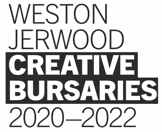 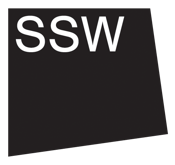 Programme and Communications Fellow | Application FormScottish Sculpture WorkshopDeadline for applications: Monday 7 December 2020, 12 noon (12pm)This is a copy of the questions on the application form for the Programme and Communications Fellow at Scottish Sculpture Workshop. You can use this to prepare your answers before submitting them through the online form. If, for access reasons, you would prefer to not submit through the online form, complete the questions in this document and send it by email to jenny@ssw.org.uk before the deadline, with ‘Programme and Communications Fellow Application’ in the subject line.Please contact us at SSW if you have any questions about this role, if you have technical difficulties or you have any access requirements that we can support you with in the application process.Your nameWhat are your pronouns? 
Please tell us how you like to be referred to, for example they/them, he/him, she/her or others.Email Phone numberWhat is your preferred contact method?Write or record a letter to the team at SSW.
Refer to Section 7 of the job pack - How to Apply - for a breakdown of what you should cover in this section. If you are making a recording please paste the link in this box and share any related passwords.(Approx. 1000 words / 2 sides A4 / 5 minutes recording)Reference 
Please share the name and contact details of someone who can offer a reference for you. For information on who can offer you a reference, see Section 7 of the job pack. 
Remember to ask this person if they are ok with you sharing their name and contact details with us. We will only contact them if you are selected for the role.Do you give SSW permission to contact your reference, should you be offered the position?  
Equal Opportunities Monitoring
Before submitting your application, please complete our equal opportunities monitoring form as this helps us measure the diversity of our organisation and our work. All answers are held anonymously and in line with SSW's Privacy Notice.

If you aren’t submitting with the online form please download the EDI monitoring form from the website (under Job Pack section), complete and return it together with this form. Do you identify as disabled or have a long-term health condition? If ‘yes’ please indicate here so we know you are eligible for a guaranteed interview. How did you hear about the Programme and Communications Fellow vacancy at SSW? (please highlight as appropriate)Would you like to keep up to date with news, events and opportunities at SSW? Would you like to receive our email newsletter? 


Thank you for completing an application for the Programme and Communications Fellow at SSW. Make sure to read through your application thoroughly before pasting it into the online form or sending it via email. 

If you choose to email your application, we will respond to confirm receipt. Reference nameHow does this person know you?Reference email addressReference phone numberYesNoYesNoAdvertisementPress or mediaSSW websiteSSW social mediaJerwood Arts websiteJerwood Arts social mediaSSW newsletter/ emailWord of mouthOther – please write where in the box:Yes pleaseNo thank youI’m already signed up